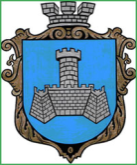 Українам. Хмільник  Вінницької областіР О З П О Р Я Д Ж Е Н Н Я МІСЬКОГО  ГОЛОВИ                                                                            від  15.12.2023 р.                                                             №659–рПро проведення   черговогозасідання виконавчого комітетуХмільницької міської ради    Відповідно до п.п.2.2.3 пункту 2.2 розділу 2 Положення про виконавчий комітет Хмільницької міської ради 7 скликання, затвердженого  рішенням 46 сесії міської ради 7 скликання від 22.12.2017р. №1270,п.10 статті 9 Закону України «Про правовий режим воєнного стану»,розглянувши службові записки     в. о. начальника Служби у справах дітей Хмільницької міської ради Нестерук Н.Ф., .,начальника Управління ЖКГ та КВ Хмільницької міської ради Литвиненко І.С.,начальника Відділу культури і туризму Хмільницької міської ради Цупринюк Ю.С.,  начальника управління агроекономічного розвитку та євроінтеграції Хмільницької міської ради Підвальнюка Ю.Г.,   начальника управління праці та соціального захисту населення Хмільницької міської ради Тимошенко І.Я.,  начальника Управління освіти,молоді та спорту Хмільницької міської ради Оліха В.В.,начальника організаційного відділу Хмільницької міської ради Тендерис О.В., начальника відділу інформаційної діяльності та комунікацій із громадськістю Хмільницької міської ради Мазур Н.П.,начальника відділу цивільного захисту,оборонної роботи та взаємодії з правоохоронними органами Хмільницької міської ради Коломійчука В.П.,начальника фінансового управління Хмільницької міської ради Тищенко Т.П.,керуючись ст.42, ст.59 Закону України „ Про місцеве самоврядування в Україні”:Провести  чергове засідання виконавчого комітету Хмільницької   міської  ради  19 грудня 2023 року о 10.00 год., на яке винести наступні питання:2.Загальному відділу Хмільницької міської ради( О.Д.Прокопович) довести це розпорядження до членів виконавчого комітету Хмільницької міської ради та всіх зацікавлених суб’єктів.3.Контроль за виконанням цього розпорядження залишаю за собою.                Міський голова                Микола ЮРЧИШИНС.МаташО.ПрокоповичН.Буликова1Про передачу wi-fi роутерів для закладів освіти  Про передачу wi-fi роутерів для закладів освіти  Доповідає: Оліх Віталій Васильович  Начальник Управління освіти,молоді та спорту Хмільницької міської ради                  2Про фінансування з місцевого бюджету коштів для надання одноразової матеріальної допомоги громадянам, які перебувають у складному матеріальному становищі внаслідок важких життєвих обставин (важкого захворювання, стихійного лиха, пожежі та інших ускладнюючих обставин)Про фінансування з місцевого бюджету коштів для надання одноразової матеріальної допомоги громадянам, які перебувають у складному матеріальному становищі внаслідок важких життєвих обставин (важкого захворювання, стихійного лиха, пожежі та інших ускладнюючих обставин)Доповідає: Тимошенко Ірина Ярославівна  Начальник Управління праці та соціального захисту населення Хмільницької міської ради                  3Про фінансування з місцевого бюджету коштів для надання одноразової матеріальної допомоги громадянам, які перебувають у складному матеріальному становищі внаслідок важких життєвих обставин, відповідно до висновків депутатів Хмільницької міської радиПро фінансування з місцевого бюджету коштів для надання одноразової матеріальної допомоги громадянам, які перебувають у складному матеріальному становищі внаслідок важких життєвих обставин, відповідно до висновків депутатів Хмільницької міської радиДоповідає: Тимошенко Ірина ЯрославівнаНачальник Управління праці та соціального захисту населення Хмільницької міської ради                 4 Про фінансування з місцевого бюджету коштів для надання одноразової матеріальної допомоги сім’ям військовослужбовців, які загинули чи померли захищаючи незалежність, суверенітет та територіальну цілісність України, під час здійснення заходів із забезпечення національної безпеки і оборони, відсічі і стримування збройної агресії російської федерації на території України, а також під час операції об’єднаних сил, на поховання на території населених пунктів, що входять до складу Хмільницької міської територіальної громади Про фінансування з місцевого бюджету коштів для надання одноразової матеріальної допомоги сім’ям військовослужбовців, які загинули чи померли захищаючи незалежність, суверенітет та територіальну цілісність України, під час здійснення заходів із забезпечення національної безпеки і оборони, відсічі і стримування збройної агресії російської федерації на території України, а також під час операції об’єднаних сил, на поховання на території населених пунктів, що входять до складу Хмільницької міської територіальної громадиДоповідає: Тимошенко Ірина ЯрославівнаНачальник Управління праці та соціального захисту населення Хмільницької міської ради                 5Про фінансування з місцевого бюджету коштів для надання одноразової матеріальної допомоги мешканцям населених пунктів, що входять до складу Хмільницької міської ТГ, які є військовослужбовцями та отримали поранення, контузію, каліцтво, травми, захворювання під час захисту незалежності, суверенітету та територіальної цілісності України, здійснення заходів із забезпечення національної безпеки і оборони, відсічі і стримування збройної агресії російської федерації на території України, а також під час операції об’єднаних сил Про фінансування з місцевого бюджету коштів для надання одноразової матеріальної допомоги мешканцям населених пунктів, що входять до складу Хмільницької міської ТГ, які є військовослужбовцями та отримали поранення, контузію, каліцтво, травми, захворювання під час захисту незалежності, суверенітету та територіальної цілісності України, здійснення заходів із забезпечення національної безпеки і оборони, відсічі і стримування збройної агресії російської федерації на території України, а також під час операції об’єднаних сил Доповідає: Тимошенко Ірина ЯрославівнаНачальник Управління праці та соціального захисту населення Хмільницької міської ради                 6Про фінансування з місцевого бюджету коштів для надання одноразової матеріальної допомоги громадянам, які зареєстровані або проживають на території населених пунктів Хмільницької міської ТГ , на лікування вкрай складних захворювань та травм, як винятокПро фінансування з місцевого бюджету коштів для надання одноразової матеріальної допомоги громадянам, які зареєстровані або проживають на території населених пунктів Хмільницької міської ТГ , на лікування вкрай складних захворювань та травм, як винятокДоповідає: Тимошенко Ірина Ярославівна  Начальник Управління праці та соціального захисту населення Хмільницької міської ради                 7Про фінансування з місцевого бюджету коштів для надання одноразової матеріальної допомоги внутрішньо переміщеним особам на вирішення вкрай складних життєвих ситуаційПро фінансування з місцевого бюджету коштів для надання одноразової матеріальної допомоги внутрішньо переміщеним особам на вирішення вкрай складних життєвих ситуаційДоповідає: Тимошенко Ірина Ярославівна  Начальник Управління праці та соціального захисту населення Хмільницької міської ради                 8Про фінансування з місцевого бюджету коштів для надання щорічної разової грошової допомоги дітям загиблих /померлих учасників АТО, ООС, осіб, які брали участь у здійсненні заходів із забезпечення національної безпеки і оборони, відсічі і стримування збройної агресії російської федерації на території України, до Дня святого МиколаяПро фінансування з місцевого бюджету коштів для надання щорічної разової грошової допомоги дітям загиблих /померлих учасників АТО, ООС, осіб, які брали участь у здійсненні заходів із забезпечення національної безпеки і оборони, відсічі і стримування збройної агресії російської федерації на території України, до Дня святого МиколаяДоповідає: Тимошенко Ірина Ярославівна  Начальник Управління праці та соціального захисту населення Хмільницької міської ради                 9Про надання одноразової матеріальної допомоги особам з інвалідністю І групи всіх категорій до новорічно-різдвяних свят (за виключенням осіб з інвалідністю 1 групи по зору)Про надання одноразової матеріальної допомоги особам з інвалідністю І групи всіх категорій до новорічно-різдвяних свят (за виключенням осіб з інвалідністю 1 групи по зору)Доповідає: Тимошенко Ірина Ярославівна  Начальник Управління праці та соціального захисту населення Хмільницької міської ради                 10Про надання фінансової підтримки у 2024 році з бюджету Хмільницької міської територіальної громади інститутам громадянського суспільства соціального спрямування, які здійснюють свою діяльність на території Хмільницької міської  територіальної громади  Про надання фінансової підтримки у 2024 році з бюджету Хмільницької міської територіальної громади інститутам громадянського суспільства соціального спрямування, які здійснюють свою діяльність на території Хмільницької міської  територіальної громади  Доповідає: Тимошенко Ірина Ярославівна  Начальник Управління праці та соціального захисту населення Хмільницької міської ради                 11Про порушення клопотання щодо присвоєння почесного звання України «Мати-героїня» Романовській Катерині ВладиславівніПро порушення клопотання щодо присвоєння почесного звання України «Мати-героїня» Романовській Катерині ВладиславівніДоповідає: Тимошенко Ірина Ярославівна  Начальник Управління праці та соціального захисту населення Хмільницької міської ради                 12Про внесення змін та доповнень до рішення виконавчого комітету Хмільницької міської ради від 21.10.2020р.  №360 «Про затвердження інформаційних і технологічних карток адміністративних послуг,що надаються через Центр надання адміністративних послуг у м. Хмільнику» (зі змінами)»Про внесення змін та доповнень до рішення виконавчого комітету Хмільницької міської ради від 21.10.2020р.  №360 «Про затвердження інформаційних і технологічних карток адміністративних послуг,що надаються через Центр надання адміністративних послуг у м. Хмільнику» (зі змінами)»Доповідає: Тимошенко Ірина Ярославівна  Начальник Управління праці та соціального захисту населення Хмільницької міської ради                 13Про обрання персонального складу вуличного комітету провулку та проїзду Коцюбинського у м. ХмільникуПро обрання персонального складу вуличного комітету провулку та проїзду Коцюбинського у м. ХмільникуДоповідає: Тендерис Оксана Володимирівна                                  Начальник організаційного відділу Хмільницької міської ради                   14Про внесення змін до рішення виконавчого комітету від 30 листопада 2023 року №738 «Про відзначення Подяками Хмільницького міського голови жителів міської громади з нагоди Міжнародного дня волонтера» (зі змінами)Про внесення змін до рішення виконавчого комітету від 30 листопада 2023 року №738 «Про відзначення Подяками Хмільницького міського голови жителів міської громади з нагоди Міжнародного дня волонтера» (зі змінами)Доповідає: Тендерис Оксана Володимирівна                                  Начальник організаційного відділу Хмільницької міської ради                   15Про внесення змін до рішення виконавчого комітету Хмільницької міської ради від 05.12.2023 року №748 «Про відзначення Подяками Хмільницького міського голови жителів Хмільницької міської територіальної громади з нагоди професійних свят»Про внесення змін до рішення виконавчого комітету Хмільницької міської ради від 05.12.2023 року №748 «Про відзначення Подяками Хмільницького міського голови жителів Хмільницької міської територіальної громади з нагоди професійних свят»Доповідає: Тендерис Оксана Володимирівна                                  Начальник організаційного відділу Хмільницької міської ради                   16Про відзначення Подяками Хмільницького міського голови жителів Хмільницької міської територіальної громади з нагоди Дня енергетикаПро відзначення Подяками Хмільницького міського голови жителів Хмільницької міської територіальної громади з нагоди Дня енергетикаДоповідає: Тендерис Оксана Володимирівна                                  Начальник організаційного відділу Хмільницької міської ради                   17Про орієнтовний план проведення консультацій із громадськістю виконавчими органами Хмільницької міської ради на 2024 рікПро орієнтовний план проведення консультацій із громадськістю виконавчими органами Хмільницької міської ради на 2024 рікДоповідає: Мазур Наталія ПетрівнаНачальник відділу інформаційної діяльності та комунікацій із громадськістю Хмільницької міської ради18Про надання згоди щодо прийняття на баланс Управління освіти, молоді та спорту міської ради обладнання проєкту «Медіа-старт»Про надання згоди щодо прийняття на баланс Управління освіти, молоді та спорту міської ради обладнання проєкту «Медіа-старт»Доповідає: Мазур Наталія ПетрівнаНачальник відділу інформаційної діяльності та комунікацій із громадськістю Хмільницької міської ради19Про надання дозволу на передачу в оренду приміщення що перебуває на балансі Комунального закладу «Будинок культури» та укладення договору оренди Про надання дозволу на передачу в оренду приміщення що перебуває на балансі Комунального закладу «Будинок культури» та укладення договору оренди Доповідає: Ткачук Юлія Петрівна  Економіст КЗ «Будинок культури»20Про внесення змін до рішення виконавчого комітету Хмільницької міської ради від 19.01.2023 р. №22 «Про встановлення лімітів споживання енергоносіїв та водопостачання бюджетним установам Хмільницької міської територіальної громади на 2023 рік» (зі змінами)Про внесення змін до рішення виконавчого комітету Хмільницької міської ради від 19.01.2023 р. №22 «Про встановлення лімітів споживання енергоносіїв та водопостачання бюджетним установам Хмільницької міської територіальної громади на 2023 рік» (зі змінами)Доповідає: Підвальнюк Юрій ГригоровичНачальник управління агроекономічного розвитку та євроінтеграції Хмільницької міської ради21Про розгляд клопотань юридичних та фізичних осіб з питань видалення деревонасаджень у населених пунктах Хмільницької міської територіальної громади  Про розгляд клопотань юридичних та фізичних осіб з питань видалення деревонасаджень у населених пунктах Хмільницької міської територіальної громади  Доповідає:  Литвиненко Інна Сергіївна                                Начальник Управління  житлово-комунального господарства та комунальної власності Хмільницької міської ради                 22Про розгляд клопотань юридичних та фізичних осіб з питань видалення деревонасаджень у населених пунктах Хмільницької міської територіальної громадиПро розгляд клопотань юридичних та фізичних осіб з питань видалення деревонасаджень у населених пунктах Хмільницької міської територіальної громадиДоповідає:   Литвиненко Інна Сергіївна                                                                Начальник Управління  житлово-комунального господарства та комунальної власності Хмільницької міської ради                 23Про розгляд клопотань юридичних та фізичних осіб з питань видалення деревонасаджень у населених пунктах Хмільницької міської територіальної громадиПро розгляд клопотань юридичних та фізичних осіб з питань видалення деревонасаджень у населених пунктах Хмільницької міської територіальної громадиДоповідає:   Литвиненко Інна Сергіївна                                                                Начальник Управління  житлово-комунального господарства та комунальної власності Хмільницької міської ради                 24Про визначення переліку об’єктів Хмільницької міської територіальної громади на 2024 рік для відбування адміністративного стягнення у вигляді громадських робіт та видів цих робіт, що будуть виконуватись особами, що вчинили адміністративні правопорушенняПро визначення переліку об’єктів Хмільницької міської територіальної громади на 2024 рік для відбування адміністративного стягнення у вигляді громадських робіт та видів цих робіт, що будуть виконуватись особами, що вчинили адміністративні правопорушенняДоповідає:    Литвиненко Інна Сергіївна                                                               Начальник Управління  житлово-комунального господарства та комунальної власності Хмільницької міської ради                 25Про визначення переліку об’єктів Хмільницької міської територіальної громади на 2024 рік для відбування кримінальних покарань у вигляді громадських робіт, які будуть виконуватись засудженими, що відбувають кримінальні покарання у вигляді громадських робіт Про визначення переліку об’єктів Хмільницької міської територіальної громади на 2024 рік для відбування кримінальних покарань у вигляді громадських робіт, які будуть виконуватись засудженими, що відбувають кримінальні покарання у вигляді громадських робіт Доповідає:   Литвиненко Інна Сергіївна                                                                Начальник Управління  житлово-комунального господарства та комунальної власності Хмільницької міської ради                 26Про визначення переліку об’єктів Хмільницької міської територіальної громади на 2024 рік для відбування порушниками оплачуваних суспільно корисних робіт та видів оплачуваних суспільно корисних робіт, які будуть виконуватись особами, на яких накладено адміністративне стягнення у вигляді суспільно корисних робіт  Про визначення переліку об’єктів Хмільницької міської територіальної громади на 2024 рік для відбування порушниками оплачуваних суспільно корисних робіт та видів оплачуваних суспільно корисних робіт, які будуть виконуватись особами, на яких накладено адміністративне стягнення у вигляді суспільно корисних робіт  Доповідає:  Литвиненко Інна Сергіївна                                                                 Начальник Управління  житлово-комунального господарства та комунальної власності Хмільницької міської ради                 27Про безоплатну передачу комунального майна  з балансу КП «Хмільниккомунсервіс» на баланс КНП «Хмільницький ЦПМСД»Про безоплатну передачу комунального майна  з балансу КП «Хмільниккомунсервіс» на баланс КНП «Хмільницький ЦПМСД»Доповідає:  Литвиненко Інна Сергіївна                                                                 Начальник Управління  житлово-комунального господарства та комунальної власності Хмільницької міської ради                 28Про безоплатну передачу комунального майна з балансу Управління житлово-комунального господарства та комунальної власності Хмільницької міської ради на баланс КП «Хмільниккомунсервіс»Про безоплатну передачу комунального майна з балансу Управління житлово-комунального господарства та комунальної власності Хмільницької міської ради на баланс КП «Хмільниккомунсервіс»Доповідає:  Литвиненко Інна Сергіївна                                                                 Начальник Управління  житлово-комунального господарства та комунальної власності Хмільницької міської ради                 29Про безоплатну передачу комунального майна з балансу Управління житлово-комунального господарства та комунальної власності Хмільницької міської ради на баланс Відділу культури і туризму  Хмільницької міської радиПро безоплатну передачу комунального майна з балансу Управління житлово-комунального господарства та комунальної власності Хмільницької міської ради на баланс Відділу культури і туризму  Хмільницької міської радиДоповідає:  Литвиненко Інна Сергіївна                                                                 Начальник Управління  житлово-комунального господарства та комунальної власності Хмільницької міської ради                 30Про погодження розміщення будівельних матеріалів на загальноміській території Хмільницької міської територіальної громадиПро погодження розміщення будівельних матеріалів на загальноміській території Хмільницької міської територіальної громадиДоповідає:  Литвиненко Інна Сергіївна                                                                 Начальник Управління  житлово-комунального господарства та комунальної власності Хмільницької міської ради                 31Про внесення змін до рішення виконавчого комітету Хмільницької міської ради від 09.11.2023 №673 «Про взяття Г. Р. Ю. на квартирний облік на поліпшення житлових умов»Про внесення змін до рішення виконавчого комітету Хмільницької міської ради від 09.11.2023 №673 «Про взяття Г. Р. Ю. на квартирний облік на поліпшення житлових умов»Доповідає:  Литвиненко Інна Сергіївна                                                                 Начальник Управління  житлово-комунального господарства та комунальної власності Хмільницької міської ради                 32Про взяття П. Ю. Д. на квартирний облік на поліпшення житлових умов   Про взяття П. Ю. Д. на квартирний облік на поліпшення житлових умов   Доповідає:  Литвиненко Інна Сергіївна                                                                                                    Начальник Управління  житлово-комунального господарства та комунальної власності Хмільницької міської ради                 33Про взяття Д. В. І. на квартирний облік на поліпшення житлових умовПро взяття Д. В. І. на квартирний облік на поліпшення житлових умовДоповідає:  Литвиненко Інна Сергіївна                                                                   Начальник Управління  житлово-комунального господарства та комунальної власності Хмільницької міської ради                  34Про взяття Б. Р. С. на квартирний облік на поліпшення житлових умовПро взяття Б. Р. С. на квартирний облік на поліпшення житлових умовДоповідає:   Литвиненко Інна Сергіївна                                                                 Начальник Управління  житлово-комунального господарства та комунальної власності Хмільницької міської ради                  35Про взяття Б.  В. А. на квартирний облік на поліпшення житлових умов   Про взяття Б.  В. А. на квартирний облік на поліпшення житлових умов   Доповідає: Литвиненко Інна Сергіївна                                                                  Начальник Управління  житлово-комунального господарства та комунальної власності Хмільницької міської ради                 36Про безоплатну передачу майна з балансу виконавчого комітету Хмільницької міської ради на баланс Управління освіти, молоді та спорту Хмільницької міської ради та Комунального закладу «Будинок культури» Хмільницької міської радиПро безоплатну передачу майна з балансу виконавчого комітету Хмільницької міської ради на баланс Управління освіти, молоді та спорту Хмільницької міської ради та Комунального закладу «Будинок культури» Хмільницької міської радиДоповідає: Коломійчук Валерій ПетровичНачальник відділу цивільного захисту,оборонної роботи та взаємодії з правоохоронними органами Хмільницької міської ради37Про розгляд заяв громадян  Ш. Н. С., Ш. Д. А. щодо укладання договору про поділ спадщиниПро розгляд заяв громадян  Ш. Н. С., Ш. Д. А. щодо укладання договору про поділ спадщиниДоповідає: Нестерук Наталія ФедорівнаВ. о. начальника Служби у справах дітей Хмільницької міської ради38Про розгляд заяви громадянки С. А. М. щодо оренди земельної ділянки Про розгляд заяви громадянки С. А. М. щодо оренди земельної ділянки Доповідає:  Нестерук Наталія Федорівна  В. о. начальника Служби у справах дітей Хмільницької міської ради39Про надання дозволу на прийняття в дар ½ частки житлового будинку, з господарськими будівлями та спорудами та - частки земельної ділянки на ім’я малолітнього  Г. А. С.,  ____ р.н.Про надання дозволу на прийняття в дар ½ частки житлового будинку, з господарськими будівлями та спорудами та - частки земельної ділянки на ім’я малолітнього  Г. А. С.,  ____ р.н.Доповідає:  Нестерук Наталія Федорівна  В. о. начальника Служби у справах дітей Хмільницької міської ради40Про розгляд заяв щодо надання дозволу на укладання договору купівлі-продажу квартири, - частка якої належить  малолітньому П. Д. І., ____ року народженняПро розгляд заяв щодо надання дозволу на укладання договору купівлі-продажу квартири, - частка якої належить  малолітньому П. Д. І., ____ року народженняДоповідає:  Нестерук Наталія Федорівна  В. о. начальника Служби у справах дітей Хмільницької міської ради  41Про надання малолітній К. Е. М., ____ року народження статусу дитини, яка постраждала внаслідок воєнних дій та збройних конфліктів Про надання малолітній К. Е. М., ____ року народження статусу дитини, яка постраждала внаслідок воєнних дій та збройних конфліктів Доповідає:  Нестерук Наталія Федорівна  В. о. начальника Служби у справах дітей Хмільницької міської ради  42Про надання неповнолітній Х. К. М., ____ року народження статусу дитини, яка постраждала внаслідок воєнних дій та збройних конфліктівПро надання неповнолітній Х. К. М., ____ року народження статусу дитини, яка постраждала внаслідок воєнних дій та збройних конфліктівДоповідає:   Нестерук Наталія ФедорівнаВ. о. начальника Служби у справах дітей Хмільницької міської ради  43Про розгляд ухвали Хмільницького міськрайонного суду Вінницької  області від  ____2023 року по справі № ____    Про розгляд ухвали Хмільницького міськрайонного суду Вінницької  області від  ____2023 року по справі № ____    Доповідає:   Нестерук Наталія Федорівна    В. о. начальника Служби у справах дітей Хмільницької міської ради44 Про безоплатну передачу майна з балансу виконавчого комітету Хмільницької міської ради на баланс КП «Хмільниккомунсервіс» Про безоплатну передачу майна з балансу виконавчого комітету Хмільницької міської ради на баланс КП «Хмільниккомунсервіс»Доповідає: Маташ Сергій ПетровичКеруючий справами виконкому Хмільницької міської ради 45Про схвалення проєкту рішення міської ради "Про бюджет Хмільницької міської територіальної громади на 2024 рік"   Про схвалення проєкту рішення міської ради "Про бюджет Хмільницької міської територіальної громади на 2024 рік"   Доповідає:   Тищенко Тетяна Петрівна     Начальник фінансового управління Хмільницької міської ради  46Про схвалення проєкту рішення Хмільницької міської ради «Про затвердження договорів про передачу коштів між місцевими бюджетами у 2024 році»  Про схвалення проєкту рішення Хмільницької міської ради «Про затвердження договорів про передачу коштів між місцевими бюджетами у 2024 році»  Доповідає:     Тищенко Тетяна Петрівна   Начальник фінансового управління Хмільницької міської ради  47Про схвалення проєкту рішення міської ради  «Про внесення змін до рішення 36 сесії міської ради 8 скликання від 23.12.2022 року №1503 «Про бюджет Хмільницької міської територіальної громади на 2023 рік» (із змінами)»Про схвалення проєкту рішення міської ради  «Про внесення змін до рішення 36 сесії міської ради 8 скликання від 23.12.2022 року №1503 «Про бюджет Хмільницької міської територіальної громади на 2023 рік» (із змінами)»Доповідає:     Тищенко Тетяна Петрівна   Начальник фінансового управління Хмільницької міської ради  48Про перелік питань що виносяться на розгляд  позачергової 53  сесії Хмільницької міської ради 8 скликання  20 грудня   2023 року         Про перелік питань що виносяться на розгляд  позачергової 53  сесії Хмільницької міської ради 8 скликання  20 грудня   2023 року         Доповідає: Крепкий Павло ВасильовичСекретар Хмільницької міської ради